~ Kwiksprogramma December – maart ~ZATERDAG 12/01: Omdat de leiding examens heeft is het van 19u tot 21u chiro. We doen het rustig aan en gaan nog een beetje door na de feestdagen met onze fritexvergadering. Jullie hoeven nog niet te eten op voorhand!ZONDAG 20/01: Vandaag komen de aspi’s leiding geven! Joepieee!!ZATERDAG 26/01: Popcorn, chips, een comfortabele zetel en goeie film? JA! Vanavond is het filmavond en worden jullie verwacht van 19u tot 21u.  ZONDAG 03/02: Wie zijn de sterksten? De girls van 2008 of 2007? Dit komen jullie vandaag te weten bij 2007 vs 2008! 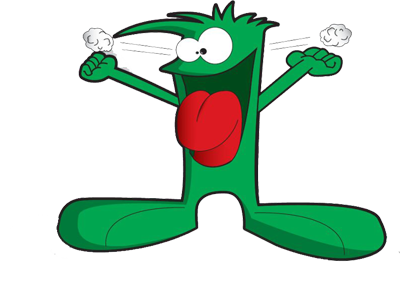 ZONDAG 10/02: Valentijn! Stift jullie lippen rood en lak jullie nagels want vandaag is het een spel vol liefde.ZONDAG 17/02: Wie is ons onze oprichter? Is chiro enkel in België? Waarvoor staat chiro? Alle antwoorden op deze vragen komen jullie te weten in het Grote-Chiro-Spel. ZONDAG 24/02: Vandaag is het aan jullie om leiding te geven. Geen paniek want wij zijn jullie proefkonijnen! We zijn al benieuwd wie er met de originele ideeën komt bij kwiks als leiding. VRIJDAG 01/03 - ZONDAG 03/03: Hou deze data al vrij want dit weekend is het ons megasuperfantastischkwiksweekend! Meer info volgt. ZONDAG 10/03: Gelukkig nieuwjaar, prettig kerstfeest, fijne verjaardag, vrolijk paasfeest, … Vandaag vieren we alle feestdagen op 1 dag tijdens het feestdagenspel.  ZONDAG 17/03: Tijdens chiro is er ook tijd om stil te staan bij serieuzere onderwerpen. Geen nood want ook dit steken we in een leuk jasje ;). ZONDAG 24/03: Vandaag mogen jullie iemand meebrengen! Mama, zus, papa, neef, nicht, vriendin,… maakt niet uit! We komen te weten wie het sterkste duo is tijdens Het-Sterkste-Duo. ZONDAG 31/03: Vandaag is het geen chiro. Jullie zullen wel lekkere ontbijtdozen kunnen bestellen (brief volgt) dus smullen maar. SMAKELIJK! Alvast een gelukkig nieuwjaar en wij kijken al uit naar een nieuw semester vol chiro!Dikke kussen van jullie leidsters Jente, Lise, Charlotte en Mika.